SOCIAL MEDIA TOOLKIT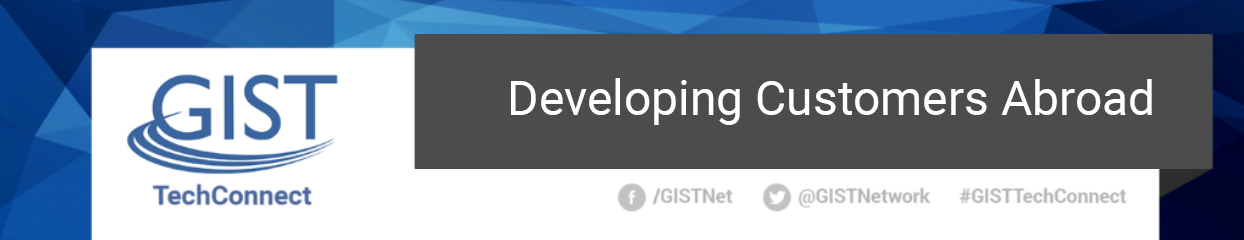 Webchat interactif sur l’entrepreneuriatMardi 9 juilletDe 11h à midi HAE (15:00 – 16:00 TU)LiensPage du webchat en anglais : http://bit.ly/GISTTechConnPage du webchat en espagnol : http://bit.ly/TCEspanol Page du webchat en français : http://bit.ly/TCFrancais
Réseaux sociauxComptes à suivre ou à mentionner dans les posts et les tweets :Réseau GIST : @GISTNetwork (Twitter)Réseau GIST : Facebook.com/GISTNet (Facebook)Hashtags#GISTTechConnectDescription du webchatLa découverte client est l’un des aspects les plus importants de la création d’une start-up qui marche. Pour créer une start-up d’envergure mondiale et attirer des clients étrangers, il faut comprendre le contexte social et économique des nouveaux marchés, savoir comment parler aux clients potentiels de leurs besoins et comprendre leurs préoccupations. Ces compétences sont essentielles à l'élaboration d'un modèle de revenu solide. La prise de contact avec la clientèle, notamment la clientèle étrangère, exige des compétences qui doivent toujours être développées et affinées. Nous vous invitons à discuter avec nos experts le mardi 9 juillet afin de découvrir comment acquérir les compétences nécessaires pour développer des relations multinationales fructueuses et qui peuvent faire grandir votre entreprise.Vous pouvez participer au webchat TechConnect en ligne et envoyer vos questions dans l’espace tchat à côté de l’écran vidéo. Vous pouvez aussi soumettre vos questions sur Twitter avec le hashtag #GISTTechConnect.Suggestions de posts pour les réseaux sociaux :Now:Maintenant :Watch the #GISTTechConnect on Customer Discovery and what it means for #entrepreneurs on Tuesday, July 9 at 11 AM EDT. http://bit.ly/GISTTechConn #GISTNetworkRegardez notre webchat #GISTTechConnect sur la découverte client et ce que ça signifie pour les #entrepreneurs, mardi 9 juillet à 11h HAE. http://bit.ly/TCFrancais #GISTNetworkJoin two business development pros who want to tell you how to grow your #startup customer base abroad! Join the convo here: http://bit.ly/GISTTechConn[Insert Banner]Discutez avec 2 pros du développement commercial pour savoir comment accroître la clientèle étrangère de votre #startup! http://bit.ly/TCFrancais[Insérer l’affiche]Hey #entrepreneurs in emerging economies! Looking to get discovered abroad? @GISTNetwork & #GISTTechConnect have two biz experts who will highlight how to reach customers outside of your area. Ask them questions directly with this link: http://bit.ly/GISTTechConn #GISTNetwork[Insert Banner]Avis aux #entrepreneurs des économies émergentes! Vous voulez vous faire connaître à l’étranger? Le réseau @GistNetwork et #GISTTechConnect met à votre disposition 2 experts de la découverte client. Posez-leur vos questions directement ici: http://bit.ly/TCFrancais [Insérer l’affiche]Are you an #entrepreneur trying to grow your #startup outside of your community? We have some solutions that can help YOU. Follow this link to learn more: http://bit.ly/GISTTechConn #GISTNetwork[Insert Banner]Vous êtes #entrepreneur et cherchez à étendre la portée de votre #startup au-delà de votre zone d’activité actuelle? Nous pouvons vous aider. Suivez ce lien: http://bit.ly/TCFrancais [Insérer l’affiche].@GISTNetwork & #GISTTechConnect have a unique opportunity for you to hear directly from pros who can give you strategies you can use to grow your #startup customer reach abroad! Join the #GISTTechConnect by following this link: http://bit.ly/GISTTechConn #GISTNetwork[Insert Banner].@GISTNetwork vous offre l’occasion unique de parler avec des professionnels des stratégies pour développer une clientèle étrangère pour votre #startup! Participez au webchat #GISTTechConnect ici: http://bit.ly/TCFrancais #GISTNetwork[Insérer l’affiche]Monday, July 8Lundi 8 juilletTOMORROW watch Live webchat on customer discovery abroad! Join us at 11 AM EST! Tweet #GISTTechConnect your questions. http://bit.ly/GISTTechConn #GISTNetwork[Insert Banner]DEMAIN, suivez en direct notre webchat sur la découverte client à l’étranger! Rejoignez-nous à 11h HAE! Tweetez vos questions à #GISTTechConnect. http://bit.ly/TCFrancais #GISTNetwork[Insérer l’affiche]Tuesday, July 9Mardi 9 juilletTODAY @ 11 AM EDT our live webchat on customer discovery abroad and #startups. Tweet #GISTTechConnect your questions. http://bit.ly/GISTTechConn #GISTNetwork[Insert Banner]AUJOURD’HUI à 11h HAE, suivez notre webchat en direct sur la découverte client à l’étranger et les #startup. Tweetez vos questions à #GISTTechConnect. http://bit.ly/TCFrancais #GISTNetwork[Insérer l’affiche]#Entrepreneurs WATCH NOW for our live webchat on customer discovery abroad (LINK) Tweet #GISTTechConnect your questions. http://bit.ly/GISTTechConn #GISTNetwork[Insert Banner]#Entrepreneurs REGARDEZ MAINTENANT notre webchat sur la découverte client à l’étranger (LIEN). Tweetez vos questions à #GISTTechConnect. http://bit.ly/TCFrancais #GISTNetwork[Insérer l’affiche]